Zpráva o stavu a fungování SpS v sezóně 2015-16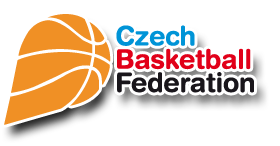 základní údaje SpSNázev SpS (klubu):IČO:							Právní forma:sídlo:					hlavní trenér SpS:spolupracující ZSCM / VSCM:spolupracující kluby:spolupracující ZŠ a jiné subjekty:trenérské obsazeníúčast v soutěžích, tréninkový proces* - počítají se pouze registrovaní a aktivní hráči klubu patřící do dané věkové kategorie** - např. 3 x 1,5 hod + regenerace (bazén), 2 x 1 hod. + regenerace (bazén), 2 x 1,5 hod  atd…*** - uvádějí se pouze změny oproti uplynulé sezóně (změny soutěže, zánik týmu v kategorii, přihlášení nového týmu, ----- = beze změn)Hráči SpS, kteří přestoupili do ZSCM / VSCM(jméno a příjmení hráče, ročník, SCM):………Hráči SpS ve výběrech ČBF(jméno a příjmení hráče, ročník, stručná charakteristika)………Spolupráce s SCM(mezi formy spolupráce patří mj. kliniky, minicampy, společné turnaje a účasti na turnajích, společné tréninky, debaty s hráči SCM, atd. K uvedeným akcím doplnit termíny)….……pro potřeby KVBCH ČBF zpracoval: 	……………………………………………………trenérské obsazení týmů SpS v uplynulé sezónětrenérské obsazení týmů SpS v uplynulé sezónětrenérské obsazení týmů SpS v uplynulé sezónětrenérské obsazení týmů SpS v uplynulé sezónětrenérské obsazení týmů SpS v uplynulé sezónětrenérské obsazení týmů SpS v uplynulé sezóněhlavní trenérlicenceasistentilicenceMUŽIU19U17U15U14U13U12U11přípravkypřípravkypřípravkySpS - základní údaje o fungování týmůSpS - základní údaje o fungování týmůSpS - základní údaje o fungování týmůSpS - základní údaje o fungování týmůSpS - základní údaje o fungování týmůuplynulá sezónauplynulá sezónauplynulá sezónanastávající sezónasoutěž počet registrovaných hráčů *tréninkový program **soutěž - změny ***MUŽIU19U17U15U14U13U12U11přípravkypřípravkypřípravky